1-----Çin Halk Cumhuriyeti menşeli 9105.21.00.00.00 gümrük tarife istatistik pozisyonlu “elektrikle çalışan duvar saatleri” ürününe yönelik yürürlükte bulunan (2,1-USD /adet) damping vergisine karşı kesin önleme ilişkin olarak nihai gözden geçirme soruşturması açılmasına karar verilmiş olup ilgili tebliğ linktedir.http://www.lojiblog.com/services/viewer.php?data=55112-----İthalat Rejim Kararlarına ek kararlar ile İlave gümrük vergisi veya ek mali yükümlülük uygulaması başlatılmış olup şu anda antrepoda bekleyen ürünler ile ilgili olarak;-Söz konusu kararın geçici maddesinde aşağıdaki şekilde hüküm bulunanların, bu hükümlere uygun olarak antrepoya alınmış olması şartıyla İGV ve ek mali yükümlülük ödemeden serbest dolaşıma girebileceği ile ilgili açıklama yazısı linktedir.‘’Bu Kararın yayımı tarihinden önce Türkiye’ye sevk edilmek üzere bir taşıma belgesi düzenlenerek yüklemesi yapılmış olan eşyanın bu Kararın yayımı tarihinden itibaren en geç 45 gün içinde ithalatına ilişkin gümrük beyannamesinin tescili veya gümrük mevzuatı çerçevesinde özet beyanın verilmesi halinde, bu Karar hükümleri uygulanmaz.’’http://www.lojiblog.com/services/viewer.php?data=55173-----Sözleşmelerin Döviz Cinsinden veya Dövize Endeksli olarak düzenlenip düzenlenememe durumu ile ilgili olarak, Türk Parası Kıymetini Koruma Hakkında 32 sayılı Karara İlişkin Tebliğ (Tebliğ No: 2008-32/34)’de Değişiklik Yapılmasına Dair Tebliğ (Tebliğ No: 2018-32/51) linktedir.Tebliğde;Serbest Bölgeler dahil Türkiye’de yerleşik kişilerin gayrimenkul satış ve kiralama sözleşmeleri bedellerinin döviz cinsinden ve dövize endeksli olarak kararlaştırılamayacağı,Türkiye’de yerleşik kişilerin kendi aralarında imzalayacakları iş sözleşmelerinden kaynaklanan ödeme yükümlülüklerinin döviz cinsinden ve dövize endeksli olarak kararlaştırılamayacağı,Türkiye’de yerleşik kişilerin kendi aralarında imzalayacakları danışmanlık ve taşımacılık dahil hizmet sözleşmelerinin(ihracat, transit ticaret ve ihracat sayılan satış ve teslimler hariç) döviz cinsinden ve dövize endeksli olarak kararlaştırılamayacağı,Vb. hususlar ile ilgili düzenlemeler yer almaktadır.http://www.lojiblog.com/services/viewer.php?data=55234-----Ticaret Bakanlığınca hazırlanan 2018 yılı 4. çeyrek beklentilerine ilişkin anket sonuçlarına aşağıdaki linkten ulaşılabilir.https://www.ticaret.gov.tr/ekonomi-haberleri/dis-ticaret-beklenti-anketinin-2018-yili-4-ceyrek-beklentilerine-iliskin-sonucl5-----Üç yıldan daha fazla süredir Yetkilendirilmiş Yükümlü Sertifikası sahibi olan firmalar için ibrazı gereken tüm belgelerin ibraz tarihlerinin 2 ay süreyle ertelendiğine dair yazı linktedir.http://www.lojiblog.com/services/viewer.php?data=55356-----İstanbul Gümrük Müşavirleri Derneğinin Gümrükler Genel Müdürlüğüne; aynı gümrük idaresinde birden fazla antrepo olmasından dolayı, antrepo kodlarının beyannamede yanlış beyan edilebilmesine karşı bir kontrol mekanizması oluşturulması yönünde yazdığı yazıya, Gümrükler Genel Müdürlüğünce ''beyannamenin 49 numaralı kutusuna antrepo kodunun yazılması gerekmektedir'' şeklinde cevap verdiği yazı linktedir.http://www.lojiblog.com/services/viewer.php?data=55417-----Gümrük beyannameleri ile ilgili olarak yapılan muayene ve kontrol sonucunda beyana göre tespit edilen farklılıklar ile ilgili oluşan farklı uygulamaların giderilmesi adına, BİLGE sistemi üzerinden gümrük vergileri tahakkuk kararının oluşturulacağı, yazılan müzekkerenin onaylanması ile işlemlerin bu evraklar üzerinden yürütüleceği ile ilgili 2018/8 sayılı genelge linktedir.http://www.lojiblog.com/services/viewer.php?data=55428-----Ticaret Bakanlığı Risk Yönetimi ve Kontrol Genel Müdürlüğü'nün ,İzinli gönderici yetkisi kapsamında taşınacak ihracat eşyasına ilişkin ihracat beyannamesi (BS-11) kodu verilmeden önce beyanname kapsamı tüm eşyanın izinli göndericinin tesisine götürülmesine özen gösterilmesi konusundaki yazısı linktedir.http://www.lojiblog.com/services/viewer.php?data=55489-----Aşağıda açıklamaları bulunan eşyalar için hali hazırda bulunulan Anti Damping Vergisi için açılan ve T.C. Ticaret Bakanlığı İthalat Genel Müdürlüğü tarafından yürütülen nihai gözden geçirme soruşturması tamamlanmış olup yürürlükte olan dampinge karşı önlemin değiştirilerek 3,5-USD/brüt kilo olarak uygulanmaya devam edilmesine karar verilmiştir. İlgili karar linktedir.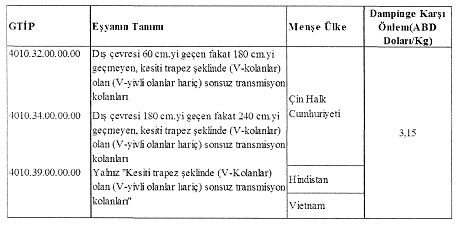 http://www.lojiblog.com/services/viewer.php?data=555810----Nepal ve Bangladeş menşeli 55.08; 55.09 (5509.52; 5509.61; 5509.91 hariç); 55.10 (5510.20 hariç); 55.11 gümrük tarife pozisyonları altında kayıtlı “sentetik ve suni devamsız liflerden iplikler” ithalatına yönelik olarak başlatılan önlemlerin etkisiz kılınmasına karşı soruşturma tamamlanmıştır.Soruşturma sonucunda Bangladeş menşeli /çıkışlı eşya için linkte belirtilen oranlarda Anti Damping Vergisi uygulanmasına karar verilmiştir. Fakat Well Mart Ltd. üretimi olan aynı eşyaların üretici sertifikalarının bulunması halinde ise söz konusu verginin uygulanmaması yönünde karar alınmıştır.http://www.lojiblog.com/services/viewer.php?data=556411----2015/9 sayılı İthalatta Haksız Rekabetin Önlenmesine İlişkin Tebliğ de yapılan değişiklikle;5603.14 Gümrük Tarife Alt Pozisyonunda yer alan Çin Halk Cumhuriyeti  menşeli “koagüle suni deri” ithalatında uygulanan 1,9 ABD Doları/Kg dampinge karşı önlem aynı şekilde 3921.13 GTB de yer alan "koagüle suni deri" eşyası içinde yürürlüğe konulmuştur. İlgili tebliğ linktedir.http://www.lojiblog.com/services/viewer.php?data=557012----2019 Yılına yönelik ithalat rejim kararına ek karar çalışmalarıyla ilgili tebliğ yayımlanmıştır.İlgili çalışma kapsamında, şirketlerin ithale konu eşyanın ticari tanımı ve gümrük tarife istatistik pozisyonu belirtilerek, tatbik edilmesi talep edilen gümrük vergisi ile Toplu Konut Fonu oranına veya miktarına ilişkin gerekçeli taleplerini bu tebliğ yayımlandıktan sonra 20 gün içinde linkte yer alan Başvuru Formunun Ticaret Bakanlığının ithalatrejimi@ticaret.gov.tr  kurumsal elektronik posta adresinden iletmeleri gerekmektedir.http://www.lojiblog.com/services/viewer.php?data=557613----Talep edilmesi halinde halihazırda düzenlenmiş olan Yetkilendirilmiş Yükümlü Sertifikalarının güncellenmiş yeni formatta sertifikalarla değiştirilebileceği ile ilgili yazı linktedir.http://www.lojiblog.com/services/viewer.php?data=558214----Aşağıdaki linkte yer alan demir çelik ürünlerinin ithalatında %25 oranında ek mali yükümlülük uygulaması ile ilgili açılan tarife kontenjanının ürün grupları itibariyle beyanname sırasına göre uygulanacağı ve genel tarife kontenjanından ve belirli ülkeler tarife kontenjanından faydalanmak için kullanılması gereken muafiyet kodları ile ilgili açıklamalara aşağıdaki linkten ulaşılabilir. Ek mali yükümlülük uygulamasına tabi demir çelik ürünlerin ilişkin tebliğ de aşağıdaki diğer linktedir.http://risk.gtb.gov.tr/demircelik-urunleri-ithalatinda-gecici-korunma-onlemi-hakkinda-bilge-sisteminde-yapilan-duzenlemelere-iliskin-duyuruhttp://www.lojiblog.com/services/viewer.php?data=558815----İhracata yönelik devlet yardımları hakkında(sözleşmelerin Türk Lirası olarak düzenlenme zorunluluğu ile ilgili)Ege İhracatçı Birlikleri duyurusu aşağıdaki linktedir.http://www.egebirlik.org.tr/duyurular.asp?Sektor=&HID=101329172018101811575816----Ege Gümrük ve Ticaret Genel Müdürlüğü'nün aşağıdaki linkteki yazısında; Uzlaşma Başvurularının 24.10.2018 tarihinden itibaren Bakanlığın aşağıdaki web adresinden yapılacağı belirtilmiştir.https://uygulama.gtb.gov.tr/uzlasmatalep17----İhracata Yönelik Devlet Yardımları Kararına dayanılarak İhracat Genel Müdürlüğü sorumluluğunda yürütülen programlar kapsamında destek başvurusuna konu yurt içinde gerçekleştirilen harcamalara ilişkin tüm harcama belgelerinin (sözleşme, fatura ve ödeme belgesi) Türk Lirası cinsinden belirlenmesi gerektiği,Gerek Genel Sekreterlikler tarafından Ticaret Bakanlığına, gerekse şirketler tarafından Genel Sekreterliklere iletilen destek başvuru belgelerinin kısmen veya tamamen döviz cinsinden veya dövize endeksli olarak belirlenmesi halinde destek başvurusunun değerlendirmeye alınmayacağı,İle ilgili duyuru linktedir.http://www.lojiblog.com/services/viewer.php?data=560518----Belçika Gümrük İdaresi tarafından tercihsiz ticaret kapsamında elektronik ortamda düzenlenen menşe şahadetnamelerinin kabul edilmesi gerektiği ile ilgili yazı linktedir.http://www.lojiblog.com/services/viewer.php?data=561119----2701.12.90.00.00 GTİP de yer alan elektrik enerjisi üretiminde kullanılan kömür ithalatında uygulanan ek mali yükümlülük şeklindeki vergi ile ilgili başlamış işlem muafiyeti getirilmiştir.Yayımlanan karara istinaden 02.08.2016 tarihinden önce taşıma belgesi düzenlenerek yüklemesi yapılmış eşyanın 05.09.2016 tarihine kadar ithalat beyannamesinin tescil edilmiş olması ya da özet beyanının verilmiş olması halinde ek mali yükümlülük uygulanmayacaktır.Bu kapsamda tahsil edilmiş olan ek mali yükümlük ve bağlı KDV gümrük vergilerinin geri verilmesine ilişkin hükümler çerçevesinde geri verilecektir.İlgili karar linktedir.http://www.lojiblog.com/services/viewer.php?data=561720----Transfer bildirim formlarının BİLGE sistemi üzerinde beyanı hakkında açıklamaların yer aldığı yazı linktedir.-Ödeme şekli PEŞİN, VESAİK MUKABİLİ ve AKREDİTİF olarak beyan edilen tüm ithalat beyannamelerinde( antrepo, dahilde işleme rejimi kapsamı beyannameler ve kağıt ortamda düzenlenmiş olmasına rağmen üzerinde 23 haneli ID numarası olan banka yazıları dahil) transfer bildirim formlarının 0887 kodla beyan edilmesi gerekmektedir.-Uygulama öncesi veya sonrası tarihli olmakla birlikte elektronik ortamda düzenlenmemiş ve üzerinde 23 haneli ID numarası bulunmayan kağıt formlar 0105 kodla beyan edilebilecektir.-Uygulama öncesi veya sonrası tarihli olmakla birlikte elektronik ortamda düzenlenmemiş ve üzerinde 23 haneli ID numarası bulunmayan kağıt formlar ile elektronik ortamda düzenlenen yazıların birlikte kullanımı için (Peşin-Kağıt ortam) ödeme şekli oluşturulmuştur.-Muayene memurlarınca belgelerden düşümlerin doğru gerçekleştiğine dair sıkı kontroller yapılacaktır.http://www.lojiblog.com/services/viewer.php?data=562321----Menşe şahadetnameleri ve FORM A belgelerinin MEDOS sistemi üzerinden düzenlenmesi ve onaylanması işlemlerine 30.10.2018 tarihinden itibaren başlanacağı, ikinci bir bildirime kadar bu belgelerin her iki usulde de düzenlenebileceği, Ayrıca, bu belgeler üzerinde, elektronik ortamda düzenlenen diğer menşe ispat ve dolaşım belgelerindeki uygulamanın aksine karekod veya doğrulama kodunun bulunmayacağı, belgelerin elektronik ortamda onaylandıktan sonra oda/birlik personelince ıslak olarak imzalanması gerektiği,Konularında ki yazı linktedir.http://www.lojiblog.com/services/viewer.php?data=562922----Ticaret Bakanlığı Gümrükler Genel Müdürlüğü tarafından yayınlanan linkteki yazıda;21 Mayıs 2018 tarihinde Ankara Gümrük Müdürlüğünden Sarp Gümrük Müdürlüğüne yapılan ihracat taşımalarında başlatılmış olan transit rejimi altında transit beyannamesi yerine "ihracat refakat belgesi" (İRB) kapsamında taşınması uygulamasına11 Ekim 2018 Perşembe tarihi itibarıyla; TIR Karnesi kapsamında yapılacak taşımalar hariç olmak üzere ve istisnai durumlarda da NCTS uygulamasından beyanname düzenlenmesine imkan verilerek, uygulamanın hareket gümrük idaresi olarak Adana, Aksaray, Bursa, Eskişehir, Gaziantep, Hopa, İnegöl, Karaman ve Rize Gümrük Müdürlüklerine de yaygınlaştırılmasının uygun bulunduğu belirtilmektedir.http://www.lojiblog.com/services/viewer.php?data=555323----Vietnam menşeli 8311.20.00.00.00 GTİP de yer alan Adi metallerden içi doldurulmuş teller (elektrikli ark kaynağı yapmak için) ithalatında anti-damping vergisi uygulanması ile ilgili tebliğ linktedir.http://www.lojiblog.com/services/viewer.php?data=563424----Yurtdışından Türkiye Gümrük Bölgesine getirilen veya Türkiye Gümrük Bölgesinden yurtdışı edilecek olan, konteynerle taşınan eşyanın Türkiye Gümrük Bölgesi içerisindeki deniz limanları arasında denizyoluyla taşınmasına ilişkin olarak uygulanacak usul ve esasları düzenlenmesine ilişkin hususların belirlendiği tebliğ linktedir.http://www.lojiblog.com/services/viewer.php?data=564025----Kore Cumhuriyeti menşeli 3907.69.00.00.00 GTİP de yer alan polietilen tereftalat ithalatında ek mali yükümlülük uygulanması hakkında karar linktedir.http://www.lojiblog.com/services/viewer.php?data=564626----1207.40 tarife alt pozisyonunda yer alan susam ve susam tohumu ithalatında uygulanan gümrük vergisi oranlarının düşürülmesi ile ilgili karar linktedir.http://www.lojiblog.com/services/viewer.php?data=565227----Taşıt üstü gümrük işlemelerine (supalan) tabi tutulmak istenilen eşya ile ilgili başvuruların BİLGE sistemi üzerinden BS-3 kodu seçilerek yapılması gerektiği, ayrıca supalan istek kağıdı düzenlenmesine gerek bulunmadığı ile ilgili yazı linktedir.http://www.lojiblog.com/services/viewer.php?data=565428----31.10.2018 tarihli Avrupa Birliği Resmi Gazetesinde 2019 yılında uygulanacak tarife istatistik pozisyonları ve vergi oranları yayımlanmıştır.Gümrük Birliği anlaşmamız nedeniyle sanayi ürünlerinde ve işlenmiş tarım ürünlerinde AB ile ortak gümrük vergisi oranları uygulanacaktır.İlgili gazeteye aşağıdaki linkten ulaşılabilir.https://eur-lex.europa.eu/legal-content/EN/TXT/PDF/?uri=CELEX:32018R1602&from=EN29----Bazı malların KDV ve ÖTV oranlarında değişiklik yapılması hakkında karar linktedir.--Karar eki 1 sayılı cetvelde yer alan mobilyaların KDV oranı 31.12.2018 tarihine kadar %8 olarak uygulanacaktır.--8701.20--8702--8704-- ve 8705 tarife pozisyonlarında yer alan ürünlerin KDV oranı 31.12.2018 tarihine kadar %1 olarak uygulanacaktır.--8703 tarife pozisyonunda yer alan binek otomobillerin ÖTV oranları 31.12.2018 tarihinekadar ekli karar eki 2 sayılı cetvelde yer alan oranlarda uygulanacaktır.--Karar eki 3 sayılı cetvelde yer alan beyaz eşyalarda ÖTV oranı 31.12.2018 tarihine kadar sıfır olarak uygulanacaktır.Karar 31.10.2018 tarihi itibariyle yürürlüğe girmiştir.http://www.lojiblog.com/services/viewer.php?data=566630----Ticaret Bakanlığınca hazırlanan Ekim ayı dış ticaret veri bülteni aşağıdaki linktedir.https://ticaret.gov.tr/data/5bdaa15a13b8760360d7ee82/2018%20Y%C4%B1l%C4%B1%20Ekim%20Ay%C4%B1%20Veri%20B%C3%BClteni.pdf